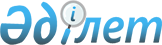 Ақтөбе облысы әкімдігінің 2012 жылғы 31 шілдедегі № 264 қаулысының күшін жою туралыАқтөбе облысының әкімдігінің 2016 жылғы 19 сәуірдегі № 155 қаулысы      Қазақстан Республикасының 2001 жылғы 23 қаңтардағы "Қазақстан Республикасындағы жергілікті мемлекеттік басқару және өзін-өзі басқару туралы" Заңының 27, 37 – баптарына сәйкес Ақтөбе облысы әкімдігі ҚАУЛЫ ЕТЕДІ:

      1. Ақтөбе облысы әкімдігінің 2012 жылғы 31 шілдедегі № 264 "2012-2013 оқу жылына техникалық және кәсіптік, орта білімнен кейінгі білімі бар мамандарды даярлауға мемлекеттік білім беру тапсырысын бекіту туралы" қаулысының (нормативтік құқықтық актілерді мемлекеттік тіркеу тізілімінде № 3404 болып тіркелген, "Ақтөбе" және "Актюбинский вестник" газеттерінде 2012 жылғы 9 тамызда жарияланған) күші жойылды деп танылсын.

      2. Осы қаулы 2016 жылдың 1 шілдесінен бастап қолданысқа енгізіледі.


					© 2012. Қазақстан Республикасы Әділет министрлігінің «Қазақстан Республикасының Заңнама және құқықтық ақпарат институты» ШЖҚ РМК
				
      Ақтөбе облысының әкімі

Б.Сапарбаев
